Introduction to Quantitative Research Thu 3 & 10 Nov 2016Pertti Jokivuori, Ph.D LecturerIn the social sciences, quantitative research refers to the systematic empirical investigation of social phenomena via statistical techniques. The process of measurement is central to quantitative research  it provides the fundamental connection between empirical observation and statistical expression of quantitative relationships.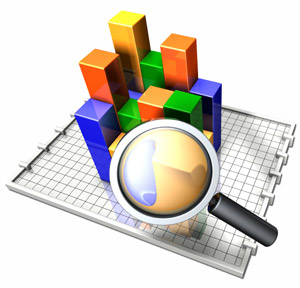 Quantitative research is generally made using scientific methods, which can include:The generation of models, theories and hypothesesThe development of instruments and methods for measurementCollection of empirical dataExperimental control and manipulation of variablesModeling and analysis of dataEvaluation of results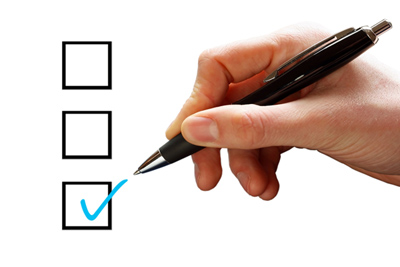 What is Quantitative Research? The word "quantitative" expresses data that is subject to measurements and numbers. Quantitative methods of research in sociology employ data that is objective and statistical. This type of research generates information with trends and correlations. Quantitative information is similar to scientific-style data; where objects are analyzed in exact descriptions, often utilizing logic and reasoning.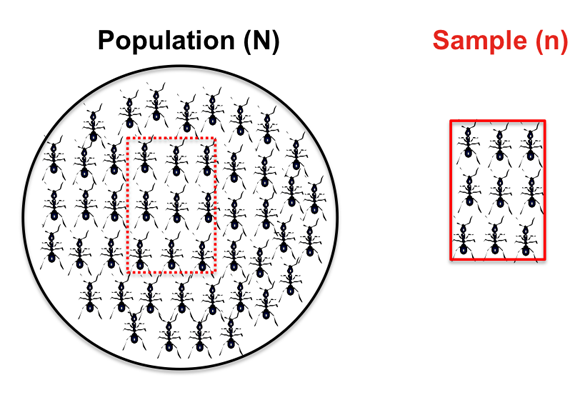 Significant Differences between Qualitative and QuantitativeWhen employing quantitative research methods, the researcher usually already knows what is expected from the results. On the other hand, researchers that rely on qualitative techniques cannot expect results similar to their hypothesis.Qualitative information is subjective and open to interpretation. Quantitative information is more objective; expressed in exact descriptions such as statistics, percentages and numbers.Qualitative research methods portray what the social world has in store for people of various backgrounds and living situations. This type of research communicates results through detailed observation and description.Conversely; quantitative research is a reflection of people and situations from a specific point of view, such as the rate of divorce amongst parents of suicidal teenagers, organisational commitment amongst female and male employees.Quantitative research consists of those studies in which the data concerned can be analysed in terms of numbers ... Research can also be qualitative, that is, it can describe events, persons and so forth scientifically without the use of numerical data ... Quantitative research is based more directly on its original plans and its results are more readily analysed and interpreted. Qualitative research is more open and responsive to its subject. Both types of research are valid and useful. They are not mutually exclusive. It is possible for a single investigation to use both methods. (Best and Khan, 1989: 89-90)  MIXED METHODSumma summarum:Quantitative research is empirical research where the data are in the form of numbers.Qualitative research is empirical research where the data are not in the form of numbers. (Punch, 1998: 4)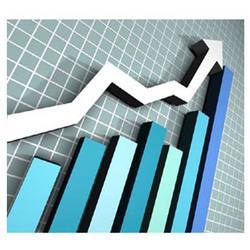 STRENGTHS of Quantitative research:· Precision and transparency - through quantitative and reliable measurement· Control - through sampling and design· Ability to produce causality statements, through the use of controlled experiments· Statistical techniques allow for sophisticated analyses· ReplicableQuantitative research is qualitatative!!!Social scientist is not interested in numbers or coefficients in itself (%-distributions, alfa, eta and beta values or correlation coeffficients), but he/she is interested in social phenomena (connections between variables refer/represent connections between social phenomena) Social reality is a research subject that a researcher is interested in!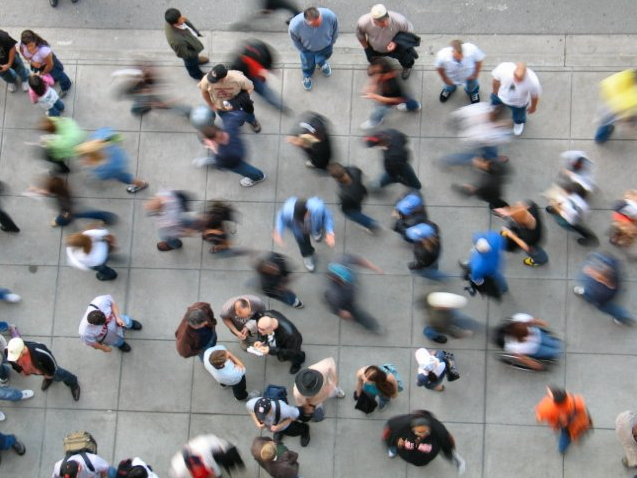 Key elements of Quantitative research:Observational units (human being (survey), country, organisation, voluntary association…)Variables (quality)Values (all qualities have numeric symbols) Quantitative research means that all variables (qualities) have been expressed in numerical way.Observational matrix: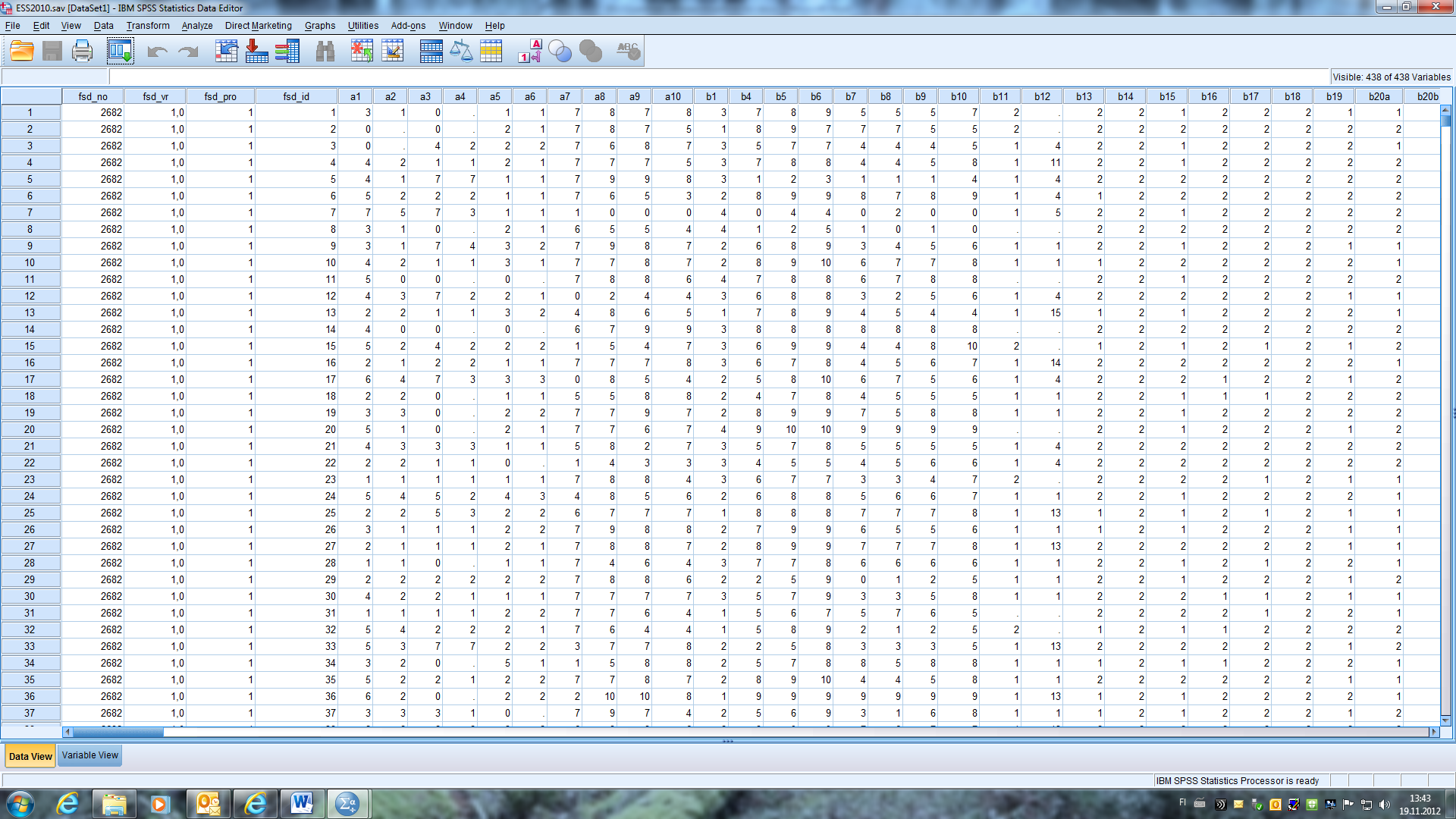 SPSS = Statistical Package for the Social SciencesAnalyse  descriptive statistics: frequencies, crosstabs, compare means, anova, general linear model, correlate, regression, classify (discriminant), data reduction (factor), scale (reliability analysis).Transformations  recode    ja     Transform > computeData  split file and select casesGraphs  bar, line, pie, scatter, boxplotThree Levels of Quantitative Analysis:Descriptive level of analysis (frequencies, graphs) The association (or independence/dependence) between variables (variables-oriented study) Explanatory analysis (elaboration, multivariate models)1. Analysing a single variable: Tables, distributions and graphs2. Analysing two variables: Cross tabulations3. Analysing two variables: Compare means, One-way ANOVA and linear relationships between variables (correlation)1. Analysing a single variable: Tables, distributions and graphsExamples of descriptive analysis:Have Finns boycotted certain products during last 12 months?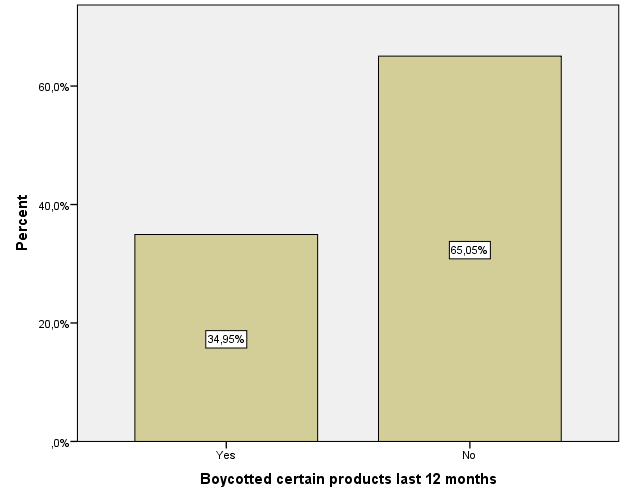 Graphs  bar (B17)Are Finns depressed?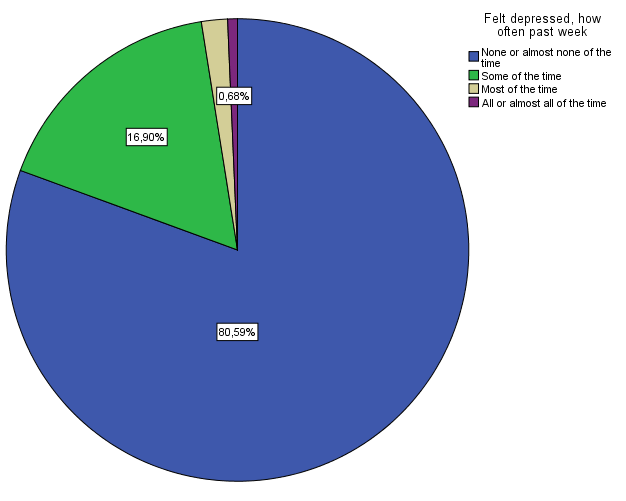 Finns’ confidence towards social institutions: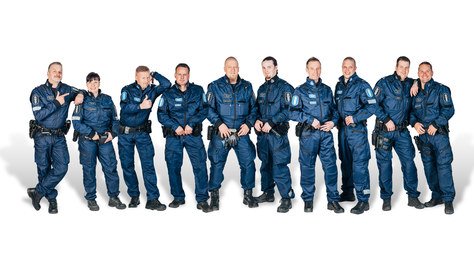 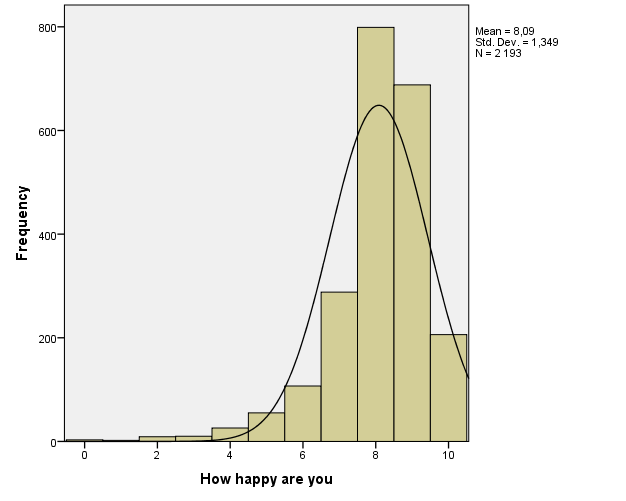 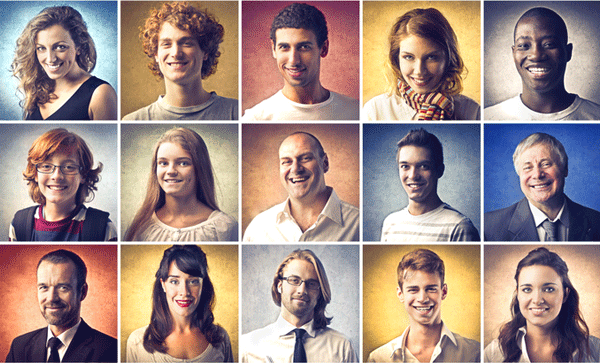 Distribution of a statement concerning organisational commitment:ESS Statement, B27: Gay men and lesbians should be free to live their own life as they wish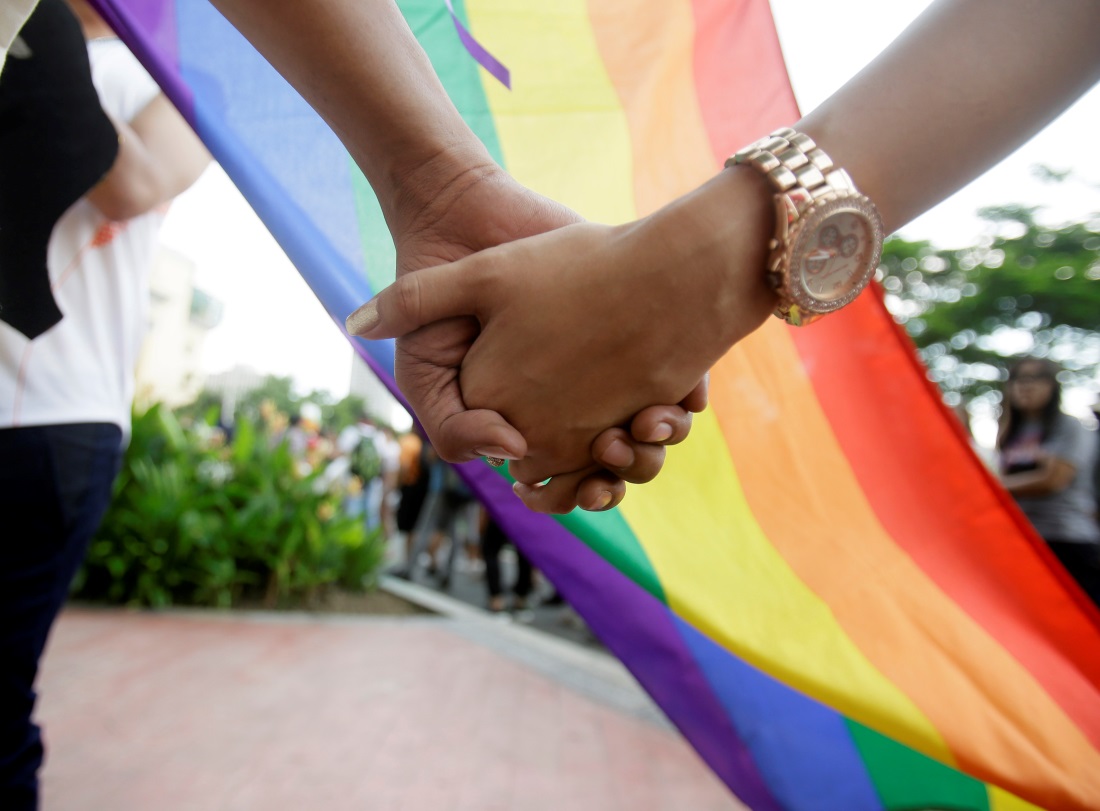 2. Analysing two variables: Cross tabulationsFirst:Has that safety/unsafety -feeling something to do with a gender?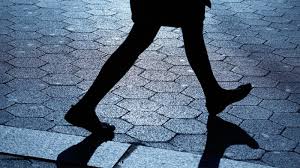 Statistical tests are used in quantitative analyses to show that is it possible to generalize results in data (differences between groups, connections between variables) to cover the whole population too.Chi-square (independence-test): association between proportionsSignificance levels:p< .05 statistically almost significant (950/1000)  5 % likelihood that a result is accurate just in sample (95% likelihood to make a statitical generalisation)p< .01 statistically significant (990/1000)  1% likelihood that a result is accurate just in sample (99% likelihood to make a statitical generalisation)p< .001 statistically highly significant (999/1000)  0.1 % likelihood that a result is accurate just in sample (99.9% likelihood to make a statitical generalisation)Analysing two variables: Compare means (One-way Anova = analysis of variances) and linear relationships between variables (correlation)OR: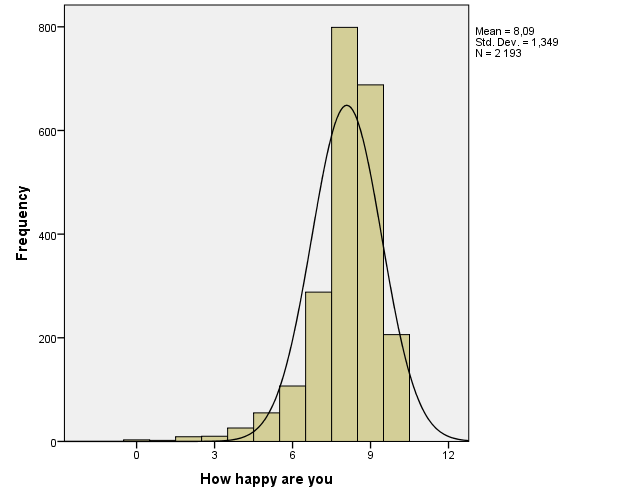 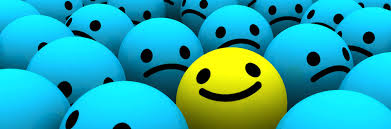 Present income and happiness: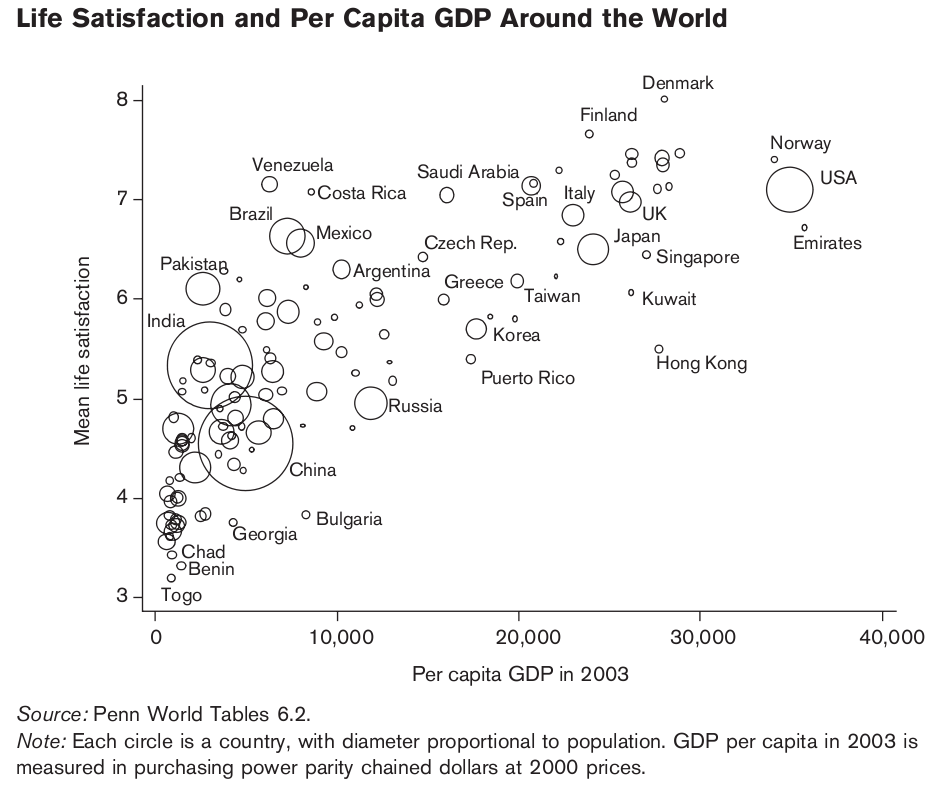 One-way Anova: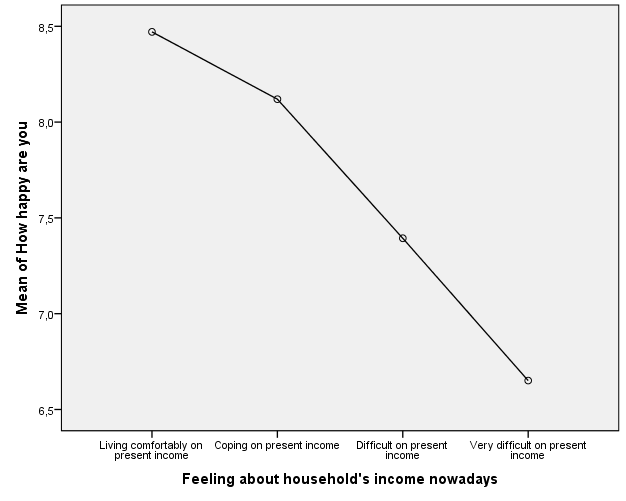 Correlation: Correlation means linear relationship between two variables. Variables should be so-called continual variables (min --------------------- max)Is there a positive, negative or zero correlation between religiousness and happiness? 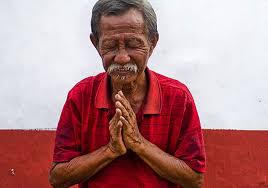 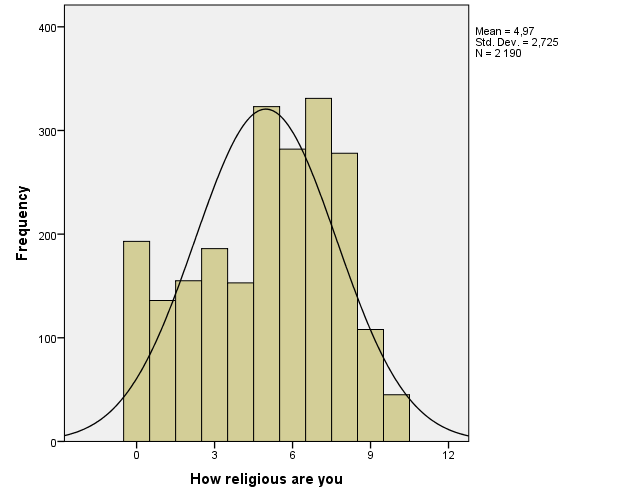 Correlation matrix:Most people can be trusted or you can't be too careful                           Can’n be too careful 0 ------------- 10 Most people can be trustedPlacement on left right scale                                                                                         Left      0 ------------- 10 RughtImmigrants make country worse or better place to live                            Worse placeto live    0 ------------- 10 Better place to liveHow happy are you                                                                                   Extremely unhappy  0 ------------- 10 Extremenly happyHow religious are you                                                                               Not at all religious     0 ------------- 10 Very religiousFeel appreciated by people you are close to                                                          Not at all     0 ------------- 10 CompletelyDeal with important problems in life                                                            Extremely difficult  0 -------------- 10 Extremely easyHousehold's total net income/month, all sources                                          Less than €1000  0 -------------- 10 More than €5361Let’s make some interpretations!Boycotted certain products last 12 monthsBoycotted certain products last 12 monthsBoycotted certain products last 12 monthsBoycotted certain products last 12 monthsBoycotted certain products last 12 monthsBoycotted certain products last 12 monthsFrequencyPercentValid PercentCumulative PercentValidYes76634,934,934,9ValidNo142664,965,1100,0ValidTotal219299,8100,0MissingDon't know5,2TotalTotal2197100,0Descriptive StatisticsDescriptive StatisticsDescriptive StatisticsDescriptive StatisticsDescriptive StatisticsDescriptive StatisticsNMinimumMaximumMeanStd. DeviationTrust in country's parliament21880105,912,090Trust in the legal system21850107,041,983Trust in the police21950108,101,590Trust in politicians21890104,832,032Trust in political parties21760104,892,002Trust in the European Parliament21270105,042,164Trust in the United Nations21240106,551,935Valid N (listwise)2089Belonging to this organisation has a great deal of personal meaning for meTotally agreePartially agreeNot agree, not disagree or can’t sayPartiallydisagreeTotallyDisagree25%38%22%11%4%Gays and lesbians free to live life as they wishGays and lesbians free to live life as they wishGays and lesbians free to live life as they wishGays and lesbians free to live life as they wishGays and lesbians free to live life as they wishGays and lesbians free to live life as they wishFrequencyPercentValid PercentCumulative PercentValidAgree strongly88440,240,540,5ValidAgree74834,034,374,8ValidNeither agree nor disagree32614,814,989,7ValidDisagree1486,76,896,5ValidDisagree strongly773,53,5100,0ValidTotal218399,4100,0MissingRefusal4,2MissingDon't know10,5MissingTotal14,6TotalTotal2197100,0Feeling of safety of walking alone in local area after darkFeeling of safety of walking alone in local area after darkFeeling of safety of walking alone in local area after darkFeeling of safety of walking alone in local area after darkFeeling of safety of walking alone in local area after darkFeeling of safety of walking alone in local area after darkFrequencyPercentValid PercentCumulative PercentValidVery safe86139,239,339,3ValidSafe115452,552,792,0ValidUnsafe1617,37,399,3ValidVery unsafe15,7,7100,0ValidTotal219199,7100,0MissingDon't know6,3TotalTotal2197100,0Feeling of safety of walking alone in local area after dark  * Gender CrosstabulationFeeling of safety of walking alone in local area after dark  * Gender CrosstabulationFeeling of safety of walking alone in local area after dark  * Gender CrosstabulationFeeling of safety of walking alone in local area after dark  * Gender CrosstabulationFeeling of safety of walking alone in local area after dark  * Gender CrosstabulationFeeling of safety of walking alone in local area after dark  * Gender CrosstabulationGenderGenderTotalMaleFemaleTotalFeeling of safety of walking alone in local area after darkVery safeCount570291861Feeling of safety of walking alone in local area after darkVery safeExpected Count421,7439,3861,0Feeling of safety of walking alone in local area after darkVery safe% within Feeling of safety of walking alone in local area after dark66,2%33,8%100,0%Feeling of safety of walking alone in local area after darkVery safe% within Gender53,1%26,0%39,3%Feeling of safety of walking alone in local area after darkSafeCount4786761154Feeling of safety of walking alone in local area after darkSafeExpected Count565,1588,91154,0Feeling of safety of walking alone in local area after darkSafe% within Feeling of safety of walking alone in local area after dark41,4%58,6%100,0%Feeling of safety of walking alone in local area after darkSafe% within Gender44,5%60,5%52,7%Feeling of safety of walking alone in local area after darkUnsafeCount24137161Feeling of safety of walking alone in local area after darkUnsafeExpected Count78,882,2161,0Feeling of safety of walking alone in local area after darkUnsafe% within Feeling of safety of walking alone in local area after dark14,9%85,1%100,0%Feeling of safety of walking alone in local area after darkUnsafe% within Gender2,2%12,3%7,3%Feeling of safety of walking alone in local area after darkVery unsafeCount11415Feeling of safety of walking alone in local area after darkVery unsafeExpected Count7,37,715,0Feeling of safety of walking alone in local area after darkVery unsafe% within Feeling of safety of walking alone in local area after dark6,7%93,3%100,0%Feeling of safety of walking alone in local area after darkVery unsafe% within Gender0,1%1,3%0,7%TotalTotalCount107311182191TotalTotalExpected Count1073,01118,02191,0TotalTotal% within Feeling of safety of walking alone in local area after dark49,0%51,0%100,0%TotalTotal% within Gender100,0%100,0%100,0%Chi-Square TestsChi-Square TestsChi-Square TestsChi-Square TestsValuedfAsymp. Sig. (2-sided)Pearson Chi-Square214,123a3,000Likelihood Ratio226,3263,000Linear-by-Linear Association212,5271,000N of Valid Cases2191a. 0 cells (0,0%) have expected count less than 5. The minimum expected count is 7,35.a. 0 cells (0,0%) have expected count less than 5. The minimum expected count is 7,35.a. 0 cells (0,0%) have expected count less than 5. The minimum expected count is 7,35.a. 0 cells (0,0%) have expected count less than 5. The minimum expected count is 7,35.How happy are youHow happy are youHow happy are youHow happy are youHow happy are youHow happy are youFrequencyPercentValid PercentCumulative PercentValidExtremely unhappy3,1,1,1Valid12,1,1,2Valid29,4,4,6Valid310,5,51,1Valid4261,21,22,3Valid5552,52,54,8Valid61074,94,99,7Valid728813,113,122,8Valid879936,436,459,2Valid968831,331,490,6ValidExtremely happy2069,49,4100,0ValidTotal219399,8100,0MissingDon't know4,2TotalTotal2197100,0DescriptivesDescriptivesDescriptivesDescriptivesDescriptivesDescriptivesDescriptivesDescriptivesDescriptivesHow happy are you  How happy are you  How happy are you  How happy are you  How happy are you  How happy are you  How happy are you  How happy are you  How happy are you  NMeanStd. DeviationStd. Error95% Confidence Interval for Mean95% Confidence Interval for MeanMinimumMaximumNMeanStd. DeviationStd. ErrorLower BoundUpper BoundMinimumMaximumLiving comfortably on present income5148,471,076,0478,388,56310Coping on present income13808,121,244,0338,058,19010Difficult on present income2217,391,579,1067,187,60210Very difficult on present income636,652,343,2956,067,24010Total21788,091,344,0298,038,14010Test of Homogeneity of VariancesTest of Homogeneity of VariancesTest of Homogeneity of VariancesTest of Homogeneity of VariancesHow happy are you  How happy are you  How happy are you  How happy are you  Levene Statisticdf1df2Sig.30,70732174,000ANOVAANOVAANOVAANOVAANOVAANOVAHow happy are you  How happy are you  How happy are you  How happy are you  How happy are you  How happy are you  Sum of SquaresdfMean SquareFSig.Between Groups313,3703104,45762,759,000Within Groups3618,40321741,664Total3931,7722177CorrelationsCorrelationsCorrelationsCorrelationsHow happy are youHow religious are youHow happy are youPearson Correlation1,105**How happy are youSig. (2-tailed),000How happy are youN21932187How religious are youPearson Correlation,105**1How religious are youSig. (2-tailed),000How religious are youN21872190**. Correlation is significant at the 0.01 level (2-tailed).**. Correlation is significant at the 0.01 level (2-tailed).**. Correlation is significant at the 0.01 level (2-tailed).**. Correlation is significant at the 0.01 level (2-tailed).CorrelationsCorrelationsCorrelationsCorrelationsCorrelationsCorrelationsCorrelationsCorrelationsCorrelationsCorrelationsMost people can be trusted or you can't be too carefulPlacement on left right scaleImmigrants make country worse or better place to liveHow happy are youHow religious are youFeel appreciated by people you are close toDeal with important problems in lifeHousehold's total net income, all sourcesMost people can be trusted or you can't be too carefulPearson Correlation1,071**,257**,273**,096**,292**,209**,118**Most people can be trusted or you can't be too carefulSig. (2-tailed),001,000,000,000,000,000,000Most people can be trusted or you can't be too carefulN21962096217221922190218121792061Placement on left right scalePearson Correlation,071**1,004,118**,206**,061**,091**,132**Placement on left right scaleSig. (2-tailed),001,861,000,000,006,000,000Placement on left right scaleN20962096207620922091208420821983Immigrants make country worse or better place to livePearson Correlation,257**,0041,149**,036,189**,137**,092**Immigrants make country worse or better place to liveSig. (2-tailed),000,861,000,091,000,000,000Immigrants make country worse or better place to liveN21722076217321702168216221632046How happy are youPearson Correlation,273**,118**,149**1,105**,463**,408**,257**How happy are youSig. (2-tailed),000,000,000,000,000,000,000How happy are youN21922092217021932187217921772059How religious are youPearson Correlation,096**,206**,036,105**1,114**,053*-,045*How religious are youSig. (2-tailed),000,000,091,000,000,013,039How religious are youN21902091216821872190217621752058Feel appreciated by people you are close toPearson Correlation,292**,061**,189**,463**,114**1,336**,193**Feel appreciated by people you are close toSig. (2-tailed),000,006,000,000,000,000,000Feel appreciated by people you are close toN21812084216221792176218221722050Deal with important problems in lifePearson Correlation,209**,091**,137**,408**,053*,336**1,157**Deal with important problems in lifeSig. (2-tailed),000,000,000,000,013,000,000Deal with important problems in lifeN21792082216321772175217221802053Household's total net income, all sourcesPearson Correlation,118**,132**,092**,257**-,045*,193**,157**1Household's total net income, all sourcesSig. (2-tailed),000,000,000,000,039,000,000Household's total net income, all sourcesN20611983204620592058205020532061**. Correlation is significant at the 0.01 level (2-tailed).**. Correlation is significant at the 0.01 level (2-tailed).**. Correlation is significant at the 0.01 level (2-tailed).**. Correlation is significant at the 0.01 level (2-tailed).**. Correlation is significant at the 0.01 level (2-tailed).**. Correlation is significant at the 0.01 level (2-tailed).**. Correlation is significant at the 0.01 level (2-tailed).**. Correlation is significant at the 0.01 level (2-tailed).**. Correlation is significant at the 0.01 level (2-tailed).**. Correlation is significant at the 0.01 level (2-tailed).*. Correlation is significant at the 0.05 level (2-tailed).*. Correlation is significant at the 0.05 level (2-tailed).*. Correlation is significant at the 0.05 level (2-tailed).*. Correlation is significant at the 0.05 level (2-tailed).*. Correlation is significant at the 0.05 level (2-tailed).*. Correlation is significant at the 0.05 level (2-tailed).*. Correlation is significant at the 0.05 level (2-tailed).*. Correlation is significant at the 0.05 level (2-tailed).*. Correlation is significant at the 0.05 level (2-tailed).*. Correlation is significant at the 0.05 level (2-tailed).